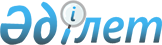 О внесении изменений в постановление Правительства Республики Казахстан от 1 ноября 2001 года N 1388
					
			Утративший силу
			
			
		
					Постановление Правительства Республики Казахстан от 2 июля 2004 года N 733. Утратило силу постановлением Правительства РК от 22 сентября 2006 года N 903

      Постановление Правительства Республики Казахстан от 2 июля 2004 года N 733 утратило силу постановлением Правительства РК от 22 сентября 2006 года N  903 . 

 

 

 

            Правительство Республики Казахстан постановляет: 

      1. Внести в  постановление  Правительства Республики Казахстан от 1 ноября 2001 года N 1388 "Об образовании Межведомственной комиссии Республики Казахстан по вопросам таможенно-тарифной политики и участия в международных экономических организациях" (САПП Республики Казахстан, 2001 г., N 38, ст. 489) следующие изменения: 

      ввести в состав Межведомственной комиссии Республики Казахстан по вопросам таможенно-тарифной политики и участия в международных экономических организациях, утвержденный указанным постановлением: Измухамбетова              - первого вице-министра энергетики 

Бактыкожу Салахатдиновича    и минеральных ресурсов 

                             Республики Казахстан Рябченко                   - первого вице-министра информации 

Олега Григорьевича           Республики Казахстан Узбекова                   - вице-министра финансов Республики 

Гани Нурмаханбетовича        Казахстан Ашитова                    - вице-министра труда и социальной 

Батыржана Заиркановича       защиты населения 

                             Республики Казахстан Абдыкадырову               - вице-министра образования и 

Айман Нуркасымовну           науки Республики Казахстан Искакова                   - вице-министра охраны 

Нурлана Абдильдаевича        окружающей среды Республики Казахстан Стамкулова                 - вице-министра юстиции 

Убайдуллу Мирзагалиевича     Республики Казахстан Досмукаметова              - заместителя Председателя 

Каната Мухаметкаримовича     Агентства Республики Казахстан по 

                             регулированию и надзору финансового 

                             рынка и финансовых организаций 

                             (по согласованию) Тортаева                   - заместителя Председателя 

Бауыржана Кадыровича         Агентства Республики Казахстан 

                             по статистике Айманбетову                - заместителя Председателя 

Гульбану Зарлыковну          Национального Банка Республики 

                             Казахстан (по согласованию);       строки: "Айтжанова                 - вице-министр индустрии и 

Жанар Сейдахметовна          торговли Республики Казахстан" "Белоног                   - первый вице-министр здравоохранения 

Анатолий Александрович       Республики Казахстан - Главный 

                             государственный санитарный врач 

                             Республики Казахстан"       изложить в следующей редакции: "Айтжанова                 - вице-министр индустрии и 

Жанар Сейдахметовна          торговли Республики Казахстан, 

                             секретарь" "Белоног                   - вице-министр здравоохранения 

Анатолий Александрович       Республики Казахстан - Главный 

                             государственный санитарный врач 

                             Республики Казахстан";       вывести из состава указанной комиссии: Асанова Жакыпа Кажмановича, Марченко Григория Александровича, Ашимова Нургали Садвакасовича, Рахметова Нурлана Кусаиновича, Жолдасбаева Сансызбая Илиусизовича. 

      2. Настоящее постановление вступает в силу со дня подписания.        Премьер-Министр 

      Республики Казахстан 
					© 2012. РГП на ПХВ «Институт законодательства и правовой информации Республики Казахстан» Министерства юстиции Республики Казахстан
				